ANGKET PENILAIAN SIKAP SISWAKisi-kisi angketRubricLembar Angket ANGKET PENILAIAN SIKAP SISWA TERHADAP PRAKTIKUM KIMIANama	:NIM		:A. Petunjuk Khusus :Tuliskan pendapat Anda terhadap setiap pernyataan ( pertanyaan ) dengan cara memberikan tanda cek list ( √ ) pada kolom yang telah disediakan.Keterangan:SL	: SelaluSR	: SeringKK	: Kadang-kadangTP	: Tidak PernahB. PertanyaanSkoring kriteriaPersentase =    x  100 %Kriteria % skor tiap aspekNo Aktivitas praktikumIndikator pencapaianNo Angket1Kesiapan dalam memulai praktikmBelajar materi praktikum sebelum melakukan praktikum11Kesiapan dalam memulai praktikmMembuat diagram alir sebelum melakukan praktikum21Kesiapan dalam memulai praktikmMembuat lembar pengamatan sebelum melakukukan praktikum32Disiplin mahasiswa selama praktikum kimia analitik dasar.Datang 10 menit sebelum praktikum dimulai.42Disiplin mahasiswa selama praktikum kimia analitik dasar.Mengumpulkan laporan sebelm memulai praktikm53Tanggung jawab terhadap alat-alat praktikumDapat menggunakan alat praktikum dengan baik dan benar6 3Tanggung jawab terhadap alat-alat praktikumSelalu membersihkan alat praktikum setelah digunakan73Tanggung jawab terhadap alat-alat praktikumMengembalikan alat praktikum setelah digunakan84Tanggungjawab terhadap bahan praktikumMengetahui sifat-sfat bahan dilaboratorium94Tanggungjawab terhadap bahan praktikumMengembalikan sisa bahan setelah praktikum105Menjaga kesehatan dan keselamatan kerjaMengutamakan keselamatan kerja saat praktikum115Menjaga kesehatan dan keselamatan kerjaPenggunaan alat yang dapat mengaggu kegiatan praktikum126Jujur dan kerjasama yang baik selama praktikumMelaporkan data pengamatan sesuai dengan hasil percobaan136Jujur dan kerjasama yang baik selama praktikumMembagi tugas secara adil dalam melakukan praktikum147Menjaga suasana kondusifTidak gaduh saat proses prktikum157Menjaga suasana kondusifBekerja lebih cepat dibandingkan orang lain saat proses praktikum168Menjaga kebersihan area laboratorium.Membersihkan dan merapikan area kerja17NOAspek yang dinilaiContoh tingkat ketercapaian kinerja paling  tinggiSKOR1Kesiapan dalam memulai praktikmKesiapan dalam memulai praktikmKesiapan dalam memulai praktikmMemahami materiMembaca literature tentang materi yang akan dipraktikumkanKriteria:Selalu: 100 % pelaksanaan setiap praktikum.Sering: 75 % pelaksanaan setiap praktikum.Kadang-kadang : 25 % pelaksanaan setiap praktikum.Tidak pernah: 0 % pelaksanaan  setiap praktikum.Merencanakan kerjaMembuat diagram alir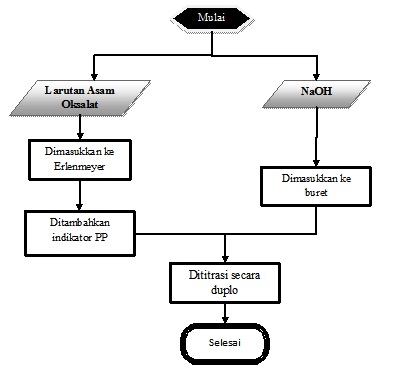 Kriteria:Selalu: 100 % pelaksanaan setiap praktikum.Sering: 75 % pelaksanaan setiap praktikum.Kadang-kadang : 25 % pelaksanaan setiap praktikum.Tidak pernah: 0 % pelaksanaan  setiap praktikum.Merencanakan laporanMembuat lembar pengamatan sebelum melakukan praktikumKriteria:Selalu: 100 % pelaksanaan setiap praktikum.Sering: 75 % pelaksanaan setiap praktikum.Kadang-kadang : 25 % pelaksanaan setiap praktikum.Tidak pernah: 0 % pelaksanaan setiap praktikum.2Disiplin siswa selama praktikum kimia Disiplin siswa selama praktikum kimia Disiplin siswa selama praktikum kimia Kehadiran Datang 10 menit sebelum praktikum dimulai. Kriteria:Selalu: 100 % pelaksanaan setiap praktikum.Sering: 75 % pelaksanaan setiap praktikum.Kadang-kadang : 25 % pelaksanaan setiap praktikum.Tidak pernah: 0 % pelaksanaan setiap praktikum.Pengumpulan laporanMengumpulkan laporan sebelum memulai praktikumKriteria:Selalu: 100 % pelaksanaan setiap praktikum.Sering: 75 % pelaksanaan setiap praktikum.Kadang-kadang : 25 % pelaksanaan setiap praktikum.Tidak pernah: 0 % pelaksanaan setiap praktikum.3Tanggung jawab terhadap alat-alat praktikumTanggung jawab terhadap alat-alat praktikumTanggung jawab terhadap alat-alat praktikumPenggunaan alatDapat menggunakan alat praktikum dengan baik dan benarKriteria:Selalu: 100 % pelaksanaan setiap praktikum.Sering: 75 % pelaksanaan setiap praktikum.Kadang-kadang : 25 % pelaksanaan setiap praktikum.Tidak pernah: 0 % pelaksanaan setiap praktikum.Kebersihan  alatSelalu membersihkan alat praktikum setelah digunakanKriteria:Selalu: 100 % pelaksanaan setiap praktikum.Sering: 75 % pelaksanaan setiap praktikum.Kadang-kadang : 25 % pelaksanaan setiap praktikum.Tidak pernah: 0 % pelaksanaan setiap praktikum.Pengembalian alat-alatMengembalikan alat praktikum setelah digunakan dalam keadaan utuh dn bersihKriteria:Selalu: 100 % pelaksanaan setiap praktikum.Sering: 75 % pelaksanaan setiap praktikum.Kadang-kadang : 25 % pelaksanaan setiap praktikum.Tidak pernah: 0 % pelaksanaan setiap praktikum.4Tanggungjawab terhadap bahan praktikumTanggungjawab terhadap bahan praktikumTanggungjawab terhadap bahan praktikum4Mengetahui sifat-sfat bahan dilaboratoriumKriteria:Selalu: 100 % pelaksanaan setiap praktikum.Sering: 75 % pelaksanaan setiap praktikum.Kadang-kadang : 25 % pelaksanaan setiap praktikum.Tidak pernah: 0 % pelaksanaan setiap praktikum.4Mengembalikan sisa bahan setelah praktikumKriteria:Selalu: 100 % pelaksanaan setiap praktikum.Sering: 75 % pelaksanaan setiap praktikum.Kadang-kadang : 25 % pelaksanaan setiap praktikum.Tidak pernah: 0 % pelaksanaan setiap praktikum.5Menjaga kesehatan dan keselamatan kerjaMenjaga kesehatan dan keselamatan kerjaMenjaga kesehatan dan keselamatan kerja5Keselamatan kerjaMengutamakan keselamatan kerja saat praktikum dengan menggunakan perlengkapan keelamatan seperti jas labratorium, masker, dan sarung tangan.Kriteria:Selalu: 100 % pelaksanaan setiap praktikum.Sering: 75 % pelaksanaan setiap praktikum.Kadang-kadang : 25 % pelaksanaan setiap praktikum.Tidak pernah: 0 % pelaksanaan setiap praktikum.Penggunaan alat yan menggangguPenggunaan alat yang dapat mengaggu kegiatan praktikum seperti handphoneKriteria:Selalu: 100 % pelaksanaan setiap praktikum.Sering: 75 % pelaksanaan setiap praktikum.Kadang-kadang : 25 % pelaksanaan setiap praktikum.Tidak pernah: 0 % pelaksanaan setiap praktikum.6 Jujur dan kerjasama yang baik selama praktikumJujur dan kerjasama yang baik selama praktikumJujur dan kerjasama yang baik selama praktikum6 Pelaporan dataMelaporkan data pengamatan sesuai dengan hasil percobaan Kriteria:Selalu: 100 % pelaksanaan setiap praktikum.Sering: 75 % pelaksanaan setiap praktikum.Kadang-kadang : 25 % pelaksanaan setiap praktikum.Tidak pernah: 0 % pelaksanaan setiap praktikum.6 Kerjasama Membagi tugas secara adil dalam melakukan praktikumKriteria:Selalu: 100 % pelaksanaan setiap praktikum.Sering: 75 % pelaksanaan setiap praktikum.Kadang-kadang : 25 % pelaksanaan setiap praktikum.Tidak pernah: 0 % pelaksanaan setiap praktikum.7Menjaga suasana kondusifMenjaga suasana kondusifMenjaga suasana kondusif7Menjaga suasana kondusifTidak gaduh saat proses prktikumKriteria:Selalu: 100 % pelaksanaan setiap praktikum.Sering: 75 % pelaksanaan setiap praktikum.Kadang-kadang : 25 % pelaksanaan setiap praktikum.Tidak pernah: 0 % pelaksanaan setiap praktikum.7Ketanggapan kerjaBekerja lebih cepat dibandingkan orang lain saat proses praktikumKriteria:Selalu: 100 % pelaksanaan setiap praktikum.Sering: 75 % pelaksanaan setiap praktikum.Kadang-kadang : 25 % pelaksanaan setiap praktikum.Tidak pernah: 0 % pelaksanaan setiap praktikum.8Menjaga kebersihan area laboratorium.Menjaga kebersihan area laboratorium.Menjaga kebersihan area laboratorium.Menjaga kebersihan area laboratorium.Membersihkan dan merapikan area kerja seperti meja dan kursi. Kriteria:Selalu: 100 % pelaksanaan setiap praktikum.Sering: 75 % pelaksanaan setiap praktikum.Kadang-kadang : 25 % pelaksanaan setiap praktikum.Tidak pernah: 0 % pelaksanaan setiap praktikum.NoPernyataanSLSRKKTP1Saya Belajar materi praktikum sebelum melakukan praktikum2Saya Membuat diagram alir sebelum melakukan praktikum 3Saya Membuat lembar pengamatan sebelum melakukukan praktikum4Saya Datang 10 menit sebelum praktikum dimulai.5Saya Mengumpulkan laporan sebelum memulai praktikm6Saya Dapat menggunakan alat praktikum dengan baik dan benar7Saya Selalu membersihkan alat praktikum setelah digunakan8Saya Mengembalikan alat praktikum setelah digunakan9Saya Mengetahui sifat-sfat bahan dilaboratorium10Saya Mengembalikan sisa bahan setelah praktikum11Saya Mengutamakan keselamatan kerja saat praktikum12Saya menggunaan alat yang dapat mengaggu kegiatan praktikum13Saya Melaporkan data pengamatan sesuai dengan hasil percobaan14Saya Membagi tugas secara adil dengan teman dalam melakukan praktikum15Saya memahami langkah kerja praktikum16Saya Bekerja lebih cepat dibandingkan orang lain saat proses praktikum17Saya Membersihkan dan merapikan area kerjaSkorKriteria1Tidak pernah2Kadang-kadang3Sering4SelaluNilai tiap aspekKriteria85 < skor ≤ 100Sangat baik70 < skor ≤ 85Baik55 < skor ≤ 70Cukup40 < skor ≤ 55Kurang25 < skor ≤ 40Sangat kurang